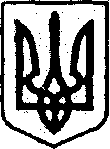                                 МИКОЛАЇВСЬКА СІЛЬСЬКА РАДА СУМСЬКИЙ РАЙОН СУМСЬКА ОБЛАСТЬРОЗПОРЯДЖЕННЯ від 18.01.2018р.                                                                                      № 12Про закріплення транспортних засобів Миколаївської  сільської  ради	З метою забезпечення ефективної діяльності комунальних закладів, управлінь та відділів Миколаївської сільської ради та відповідно до ст.42 Закону України «Про місцеве самоврядування в Україні»:Закріпити транспортні засоби комунальних закладів, управлінь та відділів Миколаївської сільської ради за водіями відповідних установ  у термін до 01.02.2018року.Призначити водіїв матеріально – відповідальними особами за збереження і використання транспортних засобів.Відповідальними за виконання даного розпорядження призначити керівників комунальних закладів, управлінь та відділів Миколаївської сільської ради.Контроль за виконанням даного розпорядження покласти на заступника з питань діяльності виконавчого комітету сільської ради Дзюбинського А.В..Сільський голова                                                          С.В.Самотой